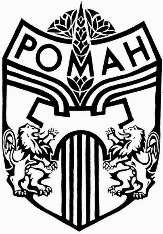 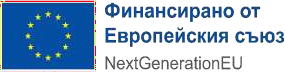 НАЦИОНАЛЕН ПЛАН ЗА ВЪЗСТАНОВЯВАНЕ И УСТОЙЧИВОСТПроцедура BG-RRP-4.023 - Подкрепа за устойчиво енергийно обновяване на жилищния сграден фонд -етап I1Учредяване на Сдружение на собствениците (СС)Приложение 1_Покана за свикване на ОС_учредване на СС (не по-късно от 7 дни преди датата на събранието)Приложение 2_Протокол от залепване на поканата_учредване на ССПриложение 3_Протокол от ОС за учредяване на ССПриложение 4_Споразумение за създаване на ССПриложение 5_Справка за ССОПредседателят на управителния съвет/управителят в 14-дневен срок от провеждането на учредителното събрание внася в общината заявление за вписване на сдружението в публичен регистър (чл. 29 от ЗУЕС)Регистрация на сдружението в Регистър БУЛСТАТ (или вписване на промени)2Решение на СС за кандидатстване на сградата за обновяване по процедура „Подкрепа за устойчиво енергийно обновяване на жилищния сграден фонд – Етап I“ на Националния план за възстановяване и устойчивостПриложение 6_Покана за свикване на ОС на СС (не по-късно от 7 дни преди датата на събранието)Приложение 7_Протокол от залепване на поканата за ОС на ССПриложение 8_Протокол от ОС на СС (изисква се нотариална заверка на подписа на Управителя под протоколните решения)Приложение 9_Декларация - нечлен на СС (Когато в сдружението не членуват всички собственици)3Възлагане и изготвяне на документи от обследване на сградатаОбследване за енергийна ефективност и валиден сертификат за енергийни характеристики на сграда в експлоатация, изготвени по реда на чл. 48 от ЗЕЕ;Обследване за установяване на техническите характеристики, свързани с удовлетворяване на изискванията по чл. 169, ал. 1 и ал. 3 от ЗУТ и Технически паспорт в съответствие с изискванията, определени в глава трета на Наредба № 5 от 2006 г. за техническите паспорти на строежите.4Подготовка и подаване на документи в общината – срок 10.05.2023 г.-   Приложение 4_Заявление за участие, придружено от:Документи свързани с проведените общи събрания за създаване на СС или други документи свързани с вземане на решения от страна на етажната собственост (решение за одобряване на кандидатстването по настоящата процедура)Документ за регистрация на СС в съответствие с изискванията по процедурата.Обследване за енергийна ефективност и валиден сертификат за енергийни характеристики на сграда в експлоатация с предписан пакет от енергоспестяващи мерки за постигане на най-малко клас на енергопотребление „В“ и постигане на минимум 30% спестяване на първична енергия, изготвени по реда на актуалната към момента на кандидатстване наредба по чл. 48 от ЗЕЕ.Обследване за установяване на техническите характеристики, свързани с удовлетворяване на изискванията по чл. 169, ал. 1 и ал. 3 от ЗУТ и Технически паспорт в съответствие с изискванията, определени в глава трета на Наредба № 5 от 2006 г. за техническите паспортина строежите.5Проверка и сключване на партньорско споразумениеПроверка за административна допустимостОценка на качеството – Проектни предложения ще се подготвят и подават за МЖС, получили минимум 72 точки на оценката за качество.-	Приложение 2 Partnership Agreement template